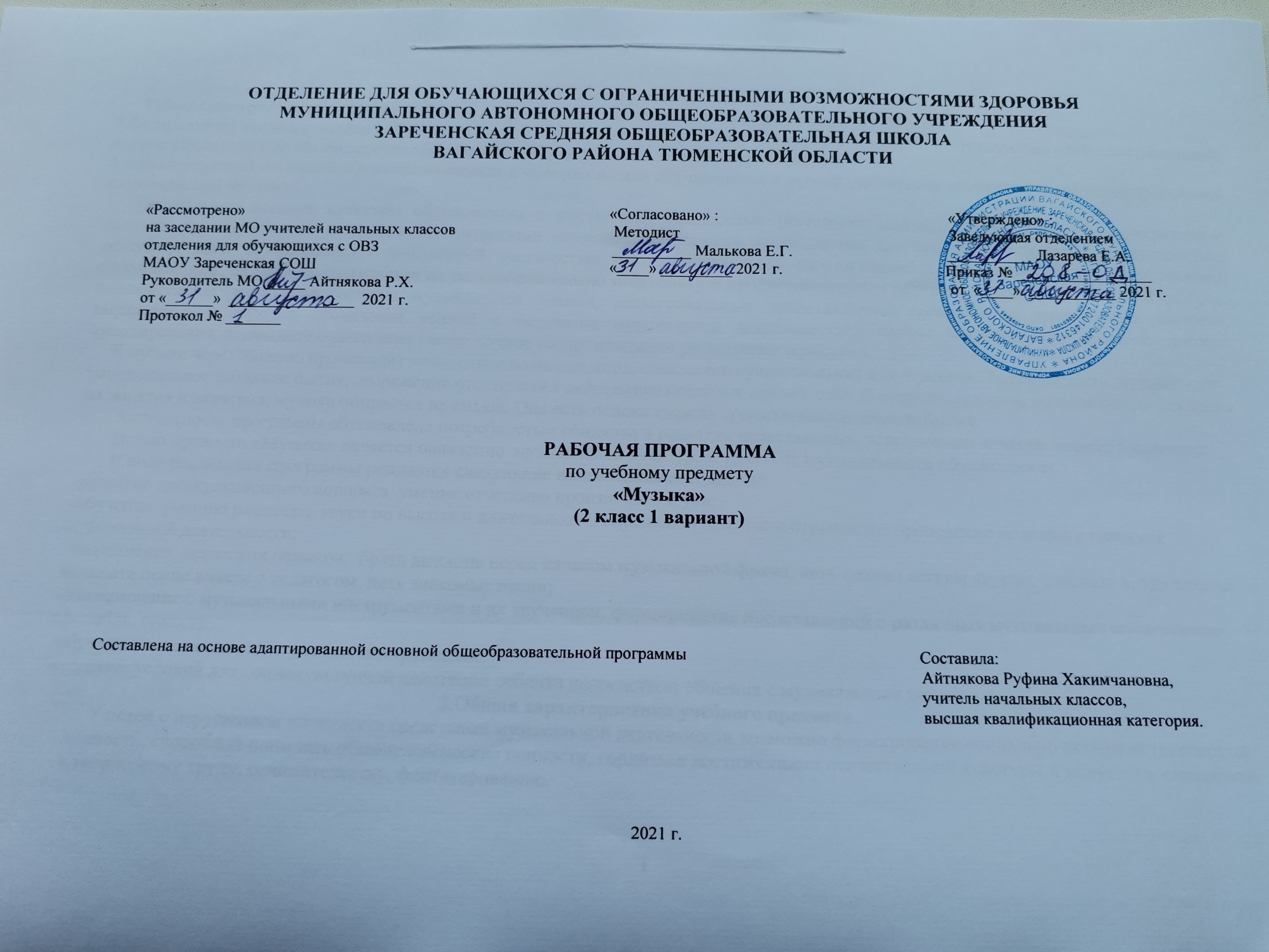 1.Пояснительная записка.      Адаптированная рабочая программа по учебному предмету «Музыка» во 2 классе составлена на основе нормативных документов:1.Федерального государственного образовательного стандарта образования обучающихся с умственной отсталостью (интеллектуальными нарушениями): приказ Министерства образования и науки РФ от 19 декабря 2014 г. №1599.2.Адаптированной основной общеобразовательной программы для обучающихся с легкой умственной отсталостью (интеллектуальными нарушениями) вариант 1.       Основы музыкальной культуры обучающихся с умственной отсталостью (интеллектуальными нарушениями) – интегративное понятие, предполагающее овладение элементарными компонентами качеств, необходимых для занятий музыкальной деятельностью, доступное всем обучающимся с умственной отсталостью (интеллектуальными нарушениями) с незначительными музыкальными способностями, не предусматривающее их целенаправленную подготовку к профессиональным занятиям музыкой (устойчивый интерес, положительная мотивация; основы музыкальных знаний, внемузыкальные представления; адекватность переживаний эмоциям, выраженным в музыке; проявление усилий в овладении музыкальной деятельностью; верное голосоведение мелодии, чистота интонирования; понимание содержания песен; точное воспроизведение ритмического рисунка.В музыке через эмоцию происходит личностное познание мира, смысла его существования для человека. Таким образом, музыка – это эмоциональное познание бытия,  выражение отношения к действительности и к самому себе. В отличие от науки, которая опирается лишь на понятия и значения, музыка опирается на смысл. Она есть поиски смысла существования, смысла бытия.       Актуальность программы обусловлена потребностью общества в развитии нравственных, эстетических качеств личности человека.        Целью предмета «Музыка» является овладение  музыкальной культурой, развитие музыкальности обучающихся.В ходе реализации программы решаются следующие взаимосвязанные задачи:-развитие артикуляционного аппарата, умение отчетливо произносить звуки;-обучение  умению различать звуки по высоте и длительности, определять плавное и отрывистое проведение мелодии в процессе музыкальной деятельности;-закрепление  певческих навыков:  брать дыхание перед началом музыкальной фразы, петь плавно легким звуком, слышать вступление и начинать пение вместе с педагогом, петь знакомые песни;-ознакомление с музыкальными инструментами и их звучанием, формирование представлений о различных музыкальных коллективах: ансамбль, оркестр;-обучение игре на ударно-шумовых инструментах.-создание условий для социокультурной адаптации ребенка посредством общения с музыкальным искусством.2.Общая характеристика учебного предмета.У детей с нарушением интеллекта средствами музыкальной деятельности возможно формирование социально активной творческой личности, способной понимать общечеловеческие ценности, гордиться достижениями отечественной культуры и искусства, способной к творческому труду, сочинительству, фантазированию.      Содержание программы входит овладение обучающимися с умственной отсталостью (интеллектуальными нарушениями) в доступной для них форме и объеме следующими видами музыкальной деятельности: восприятие музыки, хоровое пение, элементы музыкальной грамоты, игра на музыкальных инструментах детского оркестра. Содержание программного материала уроков состоит из элементарного теоретического материала, доступных видов музыкальной деятельности, музыкальных произведений для слушания и исполнения, вокальных упражнений. В процессе занятий у учащихся вырабатываются необходимые вокально-хоровые навыки, обеспечивающие правильность и выразительность пения. Дети получают первоначальные сведения о творчестве композиторов, различных музыкальных жанрах, учатся воспринимать музыку.3.Описание места учебного предмета в учебном плане.    Учебный предмет «Музыка» входит в предметную область «Искусство» и рассчитан на 1ч в неделю, 34 учебные недели (в год 34ч).Учебный план.4.Планируемые результаты освоения учебного предмета.Личностные результаты: -чувство гордости за свою Родину, российский народ и историю России, осознание своей этнической и национальной принадлежности на основе изучения лучших образцов фольклора, шедевров музыкального наследия русских композиторов; -умение наблюдать за разнообразными явлениями жизни и искусства в учебной и внеурочной деятельности, их понимание и оценка -умение ориентироваться в культурном многообразии окружающей действительности, участие в музыкальной жизни класса; -уважительное отношение к культуре других народов; -овладение навыками сотрудничества с учителем и сверстниками;  -формирование этических чувств доброжелательностии эмоционально-нравственной отзывчивости, понимания и сопереживания чувствам других людей;        Предметные результаты: -развитие эмоциональной отзывчивости и эмоционального реагирования на произведения различных музыкальных жанров и разных по своему характеру;-пение соло и хором;-умение различать части песни;-овладение умением спокойно слушать музыку, адекватно реагировать на художественные образы, воплощенные в музыкальных произведениях;-эмоциональная реакция на произведения различных музыкальных жанров и разных по своему характеру;-умение определять разнообразные по форме и характеру музыкальные произведения.       Коммуникативные: вступать в контакт и работать в коллективе, способность использовать полученные навыки и умения.       Регулятивные: адекватно соблюдать ритуалы школьного поведения (поднимать руку, выходить из-за стола)       Минимальный уровень:-определение характера и содержания знакомых музыкальных произведений, предусмотренных Программой;- представления о некоторых музыкальных инструментах и их звучании (труба, баян, гитара);- пение с инструментальным сопровождением и без него (с помощью педагога);- выразительное, слаженное и достаточно эмоциональное исполнение выученных песен с простейшими элементами динамических оттенков;- правильное формирование при пении гласных звуков и отчетливое произнесение согласных звуков в конце и в середине слов;- различение вступления, запева, припева, проигрыша, окончания песни;- различение песни, танца, марша;- передача ритмического рисунка попевок (хлопками, на металлофоне, голосом);- определение разнообразных по содержанию и характеру музыкальных произведений (веселые, грустные и спокойные);- владение элементарными представлениями о нотной грамоте.      Достаточный уровень:- самостоятельное исполнение разученных детских песен; знание динамических оттенков (форте-громко, пиано-тихо);- представления о народных музыкальных инструментах и их звучании (домра, мандолина, баян, гусли, свирель, гармонь, трещотка и др.);- представления об особенностях мелодического голосоведения (плавно, отрывисто, скачкообразно);- пение хором с выполнением требований художественного исполнения;- ясное и четкое произнесение слов в песнях подвижного характера;- исполнение выученных песен без музыкального сопровождения, самостоятельно;- различение разнообразных по характеру и звучанию песен, маршей, танцев;- владение элементами музыкальной грамоты, как средства осознания музыкальной речи.5.Содержание учебного предмета.        В программу включены следующие разделы: слушание музыки, хоровое пение, игра на музыкальных инструментах, элементы музыкальной грамоты.        Слушание музыки.   Чтобы воспитать любовь к музыке, надо научить детей ее слушать, и обязательно в качественном исполнении. Здесь на помощь педагогу приходят технические средства воспроизведения звука (аудиозаписи), информационные компьютерные технологии. Наиболее распространенным видом представления демонстрационных материалов являются мультимедиа презентации, включающие в себя аудио и видео фрагменты.       Песня, марш и танец – основные жанры, составляющие содержание изучаемого предмета. С темой «Музыкальные жанры» учащиеся знакомятся на протяжении всех лет обучения в начальной школе. Наряду с освоением учащимися нового материала важной задачей учителя становится повторение и закрепление ранее изученного. Многократное возвращение к данной теме и ее повторение обусловлены особенностями интеллектуального, психического развития детей с ОВЗ.      Одной из задач урока музыки в школе с ОВЗ является коррекция эмоционально – волевой сферы ребенка. Такие темы уроков как «Музыка – язык чувств», «Настроения и чувства в музыке» знакомят детей с выразительными возможностями музыки, с музыкальными произведениями, различными по своему характеру и настроению. Анализируя характер прослушанных произведений, особое внимание необходимо уделять роли таких средств музыкальной выразительности в создании образа как мелодия, ритм, темп, динамические оттенки.      Музыкальный материал для слушания в данной программе представлен произведениями русских, зарубежных и советских композиторов, отличающихся доступностью, жанровым разнообразием, яркостью, красочностью музыкального образа. Исходя из степени подготовленности, уровня интеллектуального развития, а также личностных особенностей учащихся, музыкальный репертуар для слушания может быть изменен в зависимости от местных условий.       Хоровое пение.       Дети способны не только пассивно слушать музыку, но и создавать ее – петь. Известно, что хоровое пение – коллективный вид исполнительства. Занятия в хоре воспитывают в детях дисциплинированность, чувство долга и ответственность за общее дело. На первых уроках учитель прослушивает детей, проверяет в игровой форме уровень развития их музыкального слуха и фиксирует показатели – диапазон голоса и качество интонирования.        При исполнении песен всем классом и индивидуально необходимо уделять большое внимание певческой установке, технике правильного дыхания, звукообразованию и дикции.6.Материально-техническое обеспечение.       Материально-техническое обеспечение по реализации программы учебного предмета «Музыка» включает в себя печатные пособия; цифровые средства обучения; технические средства обучения; учебно-практическое оборудование.       Печатные пособия:- учебно-методический комплект (учебное пособие, методическое пособие для учителя, нотные хрестоматии для слушания музыки, хорового исполнительства, коллективного инструментального исполнительства);- портреты композиторов;- демонстрационный комплект: музыкальные инструменты.- дидактический раздаточный материал;- наглядные пособия и наглядно-дидактические материалы: нотоносец и карточки с изображением нот, ритмическое лото, музыкальные ребусы и т.д.       Информационно-коммуникационные средства обучения:- информационные сайты, интернет-ресурсы и др.;- аудиозаписи по музыке (CD);- видеофильмы с записью известных хоровых коллективов и т.д.ПредметКол-во часов в неделю1ч2ч3ч4чгодМузыка18810834